Linha do tempo de negóciosPara substituir o texto do espaço reservado pelo seu, apenas selecione-o e comece a digitar.Para obter melhores resultados, não inclua espaços à esquerda ou à direita dos caracteres em sua seleção.Precisa adicionar mais texto? É fácil fazer seu conteúdo parecer ótimo.Veja a galeria Estilos na aba Início para obter acesso rápido a qualquer formatação de texto exibida neste documento.[Adicione seu texto aqui.][Adicione seu texto aqui.][Adicione seu texto aqui.]Precisa adicionar outra página à sua linha do tempo?Tudo bem! Apenas execute as etapas rápidas e fáceis vistas à direita…Clique aqui e, na aba Layout das Ferramentas de Tabela, escolha Selecionar tabela…Na aba Início, escolha Copiar……Clique na parte inferior da página (abaixo da tabela) e pressione Enter para adicionar um parágrafo……Na aba Início, escolha Colar.E é só isso![Adicione seu texto aqui.][Adicione seu texto aqui.]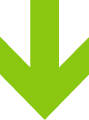 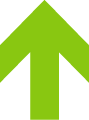 